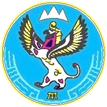 П Р И К А Зот «___» ____________ 2023 г. № __________г. Горно-АлтайскО внесении изменений в Перечень и коды целевых статей расходов республиканского бюджета Республики Алтай и бюджета Территориального фонда обязательного медицинского страхования Республики Алтай и Перечень и коды направлений расходов, используемых при формировании кодов целевых статей расходов республиканского бюджета Республики Алтай и бюджета Территориального фонда обязательного медицинского страхования Республики Алтай, утвержденные приказом Министерства финансов Республики Алтай от 23 августа 2023 г. № 01-01-10-00155Приказываю:Утвердить прилагаемые изменения, которые вносятся в Перечень и коды целевых статей расходов республиканского бюджета Республики Алтай 
и бюджета Территориального фонда обязательного медицинского страхования Республики Алтай и Перечень и коды направлений расходов, используемых 
при формировании кодов целевых статей расходов республиканского 
бюджета Республики Алтай и бюджета Территориального фонда 
обязательного медицинского страхования Республики Алтай, утвержденные 
приказом Министерства финансов Республики Алтай от 23 августа 2023 г. 
№ 01-01-10-00155.ИЗМЕНЕНИЯ,которые вносятся в Перечень и коды целевых статей расходов республиканского бюджета Республики Алтай и бюджета Территориального фонда обязательного медицинского страхования Республики Алтай и Перечень и коды направлений расходов, используемых при формировании кодов целевых статей расходов республиканского бюджета Республики Алтай и бюджета Территориального фонда обязательного медицинского страхования Республики Алтай, утвержденные приказом Министерства финансов Республики Алтай от 23 августа 2023 г. № 01-01-10-00155В Перечне и кодах целевых статей расходов республиканского бюджета Республики Алтай и бюджета Территориального фонда обязательного медицинского страхования Республики Алтай, утвержденных указанным Приказом:строку 46 исключить;дополнить строкой 49.1 следующего содержания:строку 120 исключить;дополнить строкой 120.1. следующего содержания:дополнить строками 145.1 – 145.3 следующего содержания:строку 156 исключить;дополнить строкой 156.1. следующего содержания:строку 162 исключить;дополнить строкой 162.1. следующего содержания:дополнить строкой 222.1 следующего содержания:строку 231 исключить;дополнить строкой 231.1 следующего содержания:дополнить строкой 239.1 следующего содержания:дополнить строкой 267.1 следующего содержания:дополнить строкой 313.1 следующего содержания:строку 318 исключить;дополнить строкой 318.1 следующего содержания:дополнить строкой 372.1 следующего содержания:строку 369 исключить;дополнить строками 425.1 и 425.2 следующего содержания:строку 426 исключить; дополнить строкой 426.1 следующего содержания:дополнить строками 451.1 и 451.2 следующего содержания:дополнить строкой 569.1 следующего содержания:строку 581 исключить; дополнить строкой 581.1 следующего содержания:дополнить строкой 667.1 следующего содержания:дополнить строками 668.1 – 668.3 следующего содержания:строку 669 исключить;дополнить строкой 669.1. следующего содержания:строку 678 исключить;дополнить строками 678.1 и 678.2 следующего содержания:строку 774 исключить;дополнить строкой 774.1 следующего содержания:дополнить строкой 751.1 следующего содержания:строку 788 исключить;дополнить строкой 788.1 следующего содержания:строку 817 исключить; дополнить строкой 817.1 следующего содержания:дополнить строкой 831.1 следующего содержания:строку 853 исключить;дополнить строкой 853.1 следующего содержания:В Перечне и кодах направлений расходов, используемых при формировании кодов целевых статей расходов республиканского бюджета Республики Алтай и бюджета Территориального фонда обязательного медицинского страхования Республики Алтай, утвержденных указанным Приказом:дополнить строкой 34.1 следующего содержания:дополнить строкой 100.1 следующего содержания:дополнить строкой 110.1 следующего содержания:дополнить строкой 136.1 следующего содержания:дополнить строками 132.1 и 132.2. следующего содержания:дополнить строкой 137.1 следующего содержания:дополнить строкой 242.1 следующего содержания:дополнить строкой 243.1 следующего содержания:дополнить строкой 239.1 следующего содержания:дополнить строкой 335.1 следующего содержания:дополнить строкой 356.1 следующего содержания:дополнить строкой 418.1 следующего содержания:строку 474 исключить;дополнить строками 474.1 - 474.3 следующего содержания:дополнить строкой 553.1 следующего содержания:___________Министерство финансовРеспублики АлтайЧаптынова ул., д.24, г. Горно-Алтайск, 649000тел. (388-22) 2-26-21, факс (388-22) 2-32-95E-mail: info@mf.altaigov.ruwww.minfin-altay.ruОКПО 00078212, ОГРН 1020400753438ИНН/КПП 0411005460/041101001Алтай Республиканыҥ акча-манат министерствозыЧаптыновтыҥ ор., т.24, Горно-Алтайск к., 649000тел. (388-22) 2-26-21, факс (388-22) 2-32-95E-mail: info@mf.altaigov.ruwww.minfin-altay.ruОКПО 00078212, ОГРН 1020400753438ИНН/КПП 0411005460/041101001Заместитель Председателя Правительства Республики Алтай, министрО.В. ЗавьяловаУТВЕРЖДЕНЫприказом Министерства финансов Республики Алтайот «___» ______ 2023 г. № __________«49.1.22404987А0Освещение деятельности органов государственной власти Республики Алтай в средствах массовой информации»;«120.1.25401987А0Освещение деятельности органов государственной власти Республики Алтай в средствах массовой информации»;«145.1.2620600000Региональный проект «Модернизация систем коммунальной инфраструктуры в Республике Алтай»145.2.2620649505Обеспечение мероприятий по модернизации систем коммунальной инфраструктуры за счет средств Фонда развития территорий145.3.2620649605Обеспечение мероприятий по модернизации систем коммунальной инфраструктуры за счет средств республиканского бюджета Республики Алтай»;«156.1.26401987А0Освещение деятельности органов государственной власти Республики Алтай в средствах массовой информации»;«162.1.26402987А0Освещение деятельности органов государственной власти Республики Алтай в средствах массовой информации»;«222.1.27204R5992Подготовка проектов межевания земельных участков и на проведение кадастровых работ (осуществление межевания земельных участков, выделяемых в счет невостребованных земельных долей, находящихся в собственности муниципальных образований)»;«231.1.27401987А0Освещение деятельности органов государственной власти Республики Алтай в средствах массовой информации»;«239.1.2740382087Проведение мероприятий по изготовлению и установке предупреждающих знаков «Карантинная полоса»;«267.1.28201402Д5Субсидии на разработку проектной документации на объекты капитального ремонта, ремонта автомобильных дорог общего пользования местного значения и искусственных сооружений на них»;«313.1.2940481Д69Обеспечение деятельности государственных учреждений Республики Алтай в сфере управления имуществом казны Республики Алтай, за счет средств, полученных от приносящей доходы деятельности»;«318.1.29405987А0Освещение деятельности органов государственной власти Республики Алтай в средствах массовой информации»;«372.1.3220140470Иные межбюджетные трансферты на проведение конкурса «Лучшая муниципальная практика в сфере межнациональных отношений»;«425.1.3340181115Обеспечение деятельности государственных учреждений Республики Алтай, осуществляющих библиотечное обслуживание425.2.3340181116Обеспечение деятельности государственных учреждений Республики Алтай в области сохранения объектов культурного наследия»;«426.1.33401987А0Освещение деятельности органов государственной власти Республики Алтай в средствах массовой информации»;«451.1.3340900000Комплекс процессных мероприятий «Создание условий для освещения деятельности органов государственной власти Республики Алтай в средствах массовой информации»451.2.3340998701Освещение деятельности органов государственной власти Республики Алтай в средствах массовой информации государственными учреждениями Республики Алтай»;«569.1.3640197801Освещение деятельности органов государственной власти Республики Алтай в средствах массовой информации государственными учреждениями Республики Алтай»;«581.1.36404987А0Освещение деятельности органов государственной власти Республики Алтай в средствах массовой информации»;«667.1.3740650931Финансовое обеспечение организации обязательного медицинского страхования на территориях субъектов Российской Федерации (выполнение функций аппаратом Территориального фонда обязательного медицинского страхования Республики Алтай)»;«668.1.3740650933Финансовое обеспечение организации обязательного медицинского страхования на территориях субъектов Российской Федерации (дополнительное финансовое обеспечение реализации территориальной программы обязательного медицинского страхования)668.2.3740670002Финансовое обеспечение организации обязательного медицинского страхования на территории Республики Алтай (оплата стоимости медицинской помощи, оказанной медицинскими организациями Республики Алтай лицам, застрахованным на территории других субъектов Российской Федерации)668.3.3740670004Финансовое обеспечение организации обязательного медицинского страхования  за счет иных источников  (организация обязательного медицинского страхования лиц, застрахованных на территории Республики Алтай)»;«669.1.3740700000Комплекс процессных мероприятий «Организация дополнительного профессионального образования медицинских работников по программам повышения квалификации, а также приобретение и проведение ремонта медицинского оборудования»;«678.1.37408987А0Освещение деятельности органов государственной власти Республики Алтай в средствах массовой информации678.2.37408987Ц0Освещение деятельности органов государственной власти Республики Алтай в средствах массовой информации государственными учреждениями Республики Алтай, осуществляющими централизованное обслуживание»;«774.1.38406987А0Освещение деятельности органов государственной власти Республики Алтай в средствах массовой информации»;«751.1.3840181174Обеспечение деятельности государственных учреждений Республики Алтай по проведению оценки качества образования»;«788.1.3940198701Освещение деятельности органов государственной власти Республики Алтай в средствах массовой информации государственными учреждениями Республики Алтай»;«817.1.40402987А0Освещение деятельности органов государственной власти Республики Алтай в средствах массовой информации»;«831.1.9900001025Прочие выплаты по обязательствам Республики Алтай»;«853.1.99000987Ц0Освещение деятельности органов государственной власти Республики Алтай в средствах массовой информации государственными учреждениями Республики Алтай, осуществляющими централизованное обслуживание»;«34.1.01025Прочие выплаты по обязательствам Республики Алтай»;«100.1.402Д5Субсидии на разработку проектной документации на объекты капитального ремонта, ремонта автомобильных дорог общего пользования местного значения и искусственных сооружений на них»;«110.1.40470Иные межбюджетные трансферты на проведение конкурса «Лучшая муниципальная практика в сфере межнациональных отношений»;«136.1.50931Финансовое обеспечение организации обязательного медицинского страхования на территориях субъектов Российской Федерации (выполнение функций аппаратом Территориального фонда обязательного медицинского страхования Республики Алтай)»;«132.1.49505Обеспечение мероприятий по модернизации систем коммунальной инфраструктуры за счет средств Фонда развития территорий132.2.49605Обеспечение мероприятий по модернизации систем коммунальной инфраструктуры за счет средств республиканского бюджета Республики Алтай»;«137.1.50933Финансовое обеспечение организации обязательного медицинского страхования на территориях субъектов Российской Федерации (дополнительное финансовое обеспечение реализации территориальной программы обязательного медицинского страхования)»;«242.1.70002Финансовое обеспечение организации обязательного медицинского страхования на территории Республики Алтай (оплата стоимости медицинской помощи, оказанной медицинскими организациями Республики Алтай лицам, застрахованным на территории других субъектов Российской Федерации)»;«243.1.70004Финансовое обеспечение организации обязательного медицинского страхования  за счет иных источников  (организация обязательного медицинского страхования лиц, застрахованных на территории Республики Алтай)»;«239.1.60025Субсидии некоммерческим организациям, не являющимся государственными учреждениями, для организации и участия Республики Алтай в мероприятиях»;«335.1.81Д69Обеспечение деятельности государственных учреждений Республики Алтай в сфере управления имуществом казны Республики Алтай, за счет средств, полученных от приносящей доходы деятельности»;«356.1.81174Обеспечение деятельности государственных учреждений Республики Алтай по проведению оценки качества образования»;«418.1.82087Проведение мероприятий по изготовлению и установке предупреждающих знаков «Карантинная полоса»;«474.1.98701Освещение деятельности органов государственной власти Республики Алтай в средствах массовой информации государственными учреждениями Республики Алтай474.2.987А0Освещение деятельности органов государственной власти Республики Алтай в средствах массовой информации474.3.987Ц0Освещение деятельности органов государственной власти Республики Алтай в средствах массовой информации государственными учреждениями Республики Алтай, осуществляющими централизованное обслуживание»;«553.1.R5992Подготовка проектов межевания земельных участков и на проведение кадастровых работ (осуществление межевания земельных участков, выделяемых в счет невостребованных земельных долей, находящихся в собственности муниципальных образований)»;